г. Петропавловск-Камчатский	                   	       «     »                        2020 года О внесении изменения в приложение к приказу Министерства имущественных и земельных отношений Камчатского края от 05.12.2019              № 165 «Об определении перечня объектов недвижимого имущества, в отношении которых налоговая база определяется как кадастровая стоимость на 2020 год»На основании Постановления Правительства Камчатского края от  22.05.2017 № 212-П «Об утверждении Порядка определения вида фактического использования зданий (строений, сооружений) и помещений в них, расположенных на территории Камчатского края, в отношении которых налоговая база определяется как кадастровая стоимость», обращения Акционерного общества «Единая городская недвижимость» от 20.03.2020 № 232, актов обследования вида фактического использования объекта недвижимого имущества от 24.01.2020 № 1345, 1346ПРИКАЗЫВАЮ:Внести в таблицу приложения к приказу Министерства имущественных и земельных отношений Камчатского края от 05.12.2019 № 165 «Об определении перечня объектов недвижимого имущества, в отношении которых налоговая база определяется как кадастровая стоимость на 2020 год» изменения, признав пункты 1219 и 1858 утратившими силу.Настоящий приказ вступает в силу через 10 дней после дня его официального опубликования и распространяется на правоотношения, возникшие с 05 декабря 2019 года.Министр      	  	                                             И.В. МищенкоПояснительная записка 
к проекту приказа Министерства имущественных и земельных отношений Камчатского края «О внесении изменения в приложение к приказу Министерства имущественных и земельных отношений Камчатского края от 05.12.2019 № 165 «Об определении перечня объектов недвижимого имущества, в отношении которых налоговая база определяется как кадастровая стоимость на 2020 год»Проект приказа Министерства имущественных и земельных отношений  Камчатского края разработан в целях реализации статьи 378.2 Налогового кодекса Российской Федерации (далее – ст. 378.2 НК РФ).Объекты имущества с кадастровым номером 41:01:0010116:11389 и 41:01:0010117:8620 подлежат исключению из перечня объектов недвижимого имущества, в отношении которых налоговая база определяется как кадастровая стоимость на 2020 год, на основании проведенных обследований 24 января 2020 года, указывающих на отсутствие у объектов критериев, отвечающих требованиям ст. 378.2 НК РФ. Проект приказа размещен «25» марта 2020 года на Едином портале проведения независимой антикоррупционной экспертизы и общественного обсуждения проектов нормативных правовых актов Камчатского края (htths://npaproject.kamgov.ru)  для проведения в срок по «02» апреля 2020 года независимой антикоррупционной экспертизы. По окончании данного срока экспертных заключений не поступило.Проект приказа Министерства имущественных и земельных отношений  Камчатского края не подлежит оценке регулирующего воздействия в соответствии с постановлением Правительства Камчатского края от 06.06.2013 № 233-П «Об утверждении Порядка проведения оценки регулирующего воздействия проектов нормативных правовых актов Камчатского края и экспертизы нормативных правовых актов Камчатского края».Принятие приказа Министерства имущественных и земельных отношений Камчатского края не окажет негативного влияния на развитие конкуренции в Камчатском крае.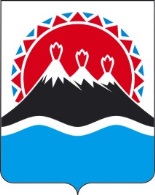 МИНИСТЕРСТВО ИМУЩЕСТВЕННЫХ И ЗЕМЕЛЬНЫХ ОТНОШЕНИЙ КАМЧАТСКОГО КРАЯ ПРИКАЗ № 